HOUSE MUSIC PIONEER DILLON NATHANIEL RETURNS WITH “MIND SENSATION” (W/ JACK BEATS) TAKEN OFF OF HIS SOPHOMORE EP COMING AUGUST 16TH LISTEN HERE: https://BigBeat.lnk.to/mindsensationPR 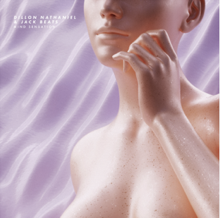 Following “Obsessions” and the announcement of his sophomore EP coming August 16th, house music prodigy Dillon Nathaniel has released the second track from the EP, “Mind Sensation” with the UK-based electronic duo Jack Beats today. The collaboration is a match made in dance floor heaven, with Nathaniel lending the track its house-y quality and skittering percussion, and Jack Beats bringing their signature hard-hitting elastic basslines and massive drops. Listen HERE! On the collaboration Dillon says, “Jack Beats was one of the first electro/fidget house artists I got into back when I was 15 years old. Their song “Out Of Body” was the first of that genre I could remember listening to. This sound shaped the way I heard house music, so I am so honored to put out this record with them. “Mind Sensation” harnesses the old vibe from 2010 with a modern tech approach. This one has been creating those big moments in both of our sets!And Jack Beats commented, “I think we probably met at a night bass in LA, via AC few years back now and I always loved Dillon’s sound! We’ve hung out loads through the years at shows and eventually had 2 projects that we were bouncing between each other. All collabs for me are just natural, nothing forced, and come together when the timings are right...so earlier this year I went down to Dillon’s in OC and we spent a day in the lab working and finishing one “Mind Sensation” together.” Dillon found his footing in music at a young age as a vocalist and guitar player. His father took him to his first EDC at the age of 16, with hopes of instilling a passion for dance music in him. It paid off, as Dillon decided to pursue a career in electronic music. Dealing with audio manipulation and production as a bass technician initially, Dillon’s transition into the electronic music industry was an easy one. Nathaniel’s unconventional approach to house music is centered on sonic manipulation, and his low-end grooves and unique sound design have caught the ears of A-Track, AC Slater, Destructo, Chris Lake, Malaa, and Tchami. A graduate of the revered Icon Collective, Nathaniel’s music has made it to the mainstream audiences of BBC Radio 1, Rinse FM, and Sirius. In the live realm, Nathaniel has played Avalon Hollywood, Exchange LA, Webster Hall (NYC), Insomniac Event’s Escape Psycho Circus, support on Destructo’s Let’s Be Friends Tour, his first international tour in Australia, and festival performances at CRSSD in San Diego, Seismic Dance Event in Austin, and AMF’s Friendship Maiden Voyage.  There is no doubt that Dillon will continue to turn heads as he pushes forward in his effort to reshape the face of modern dance music. FOLLOW DILLON NATHANIELInstagram | Twitter | Facebook | Soundcloud | Spotify | Apple MusicPress site: http://press.wearebigbeat.com/singles/dillon-nathaniel/ Press contact: gabrielle.reese@atlanticrecords.com 